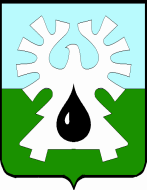 МУНИЦИПАЛЬНОЕ ОБРАЗОВАНИЕ ГОРОД УРАЙХанты-Мансийский автономный округ - ЮграАдминистрация ГОРОДА УРАЙПояснительная запискак проекту постановления администрации города Урай«О внесении изменений в постановление администрации города Урай от 18.08.2011 №2328             «Об утверждении Порядка оценки бюджетной, социальной и экономической эффективности предоставляемых (планируемых к представлению) налоговых льгот»Проектом предусмотрено дополнить порядок нормами, регулирующими вопросы проведения оценки эффективности льгот по налогу на имущество физических лиц.Исполнитель:Главный специалист службы планирования доходовбюджетного управления Комитета по финансам администрации города УрайГавриленко Юлия Сергеевнател. 8(34676)2-95-77 (доб. 127)628285, микрорайон 2, дом 60,  г.Урай, Ханты-Мансийский автономный округ - Югра Тюменская областьтел. 2-23-28, 2-06-97                                       факс (34676) 2-23-44                            E-mail: adm@uray.ru[Номер документа][Дата документа]Заместитель главы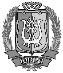 города Урай                                                                  ДОКУМЕНТ ПОДПИСАНЭЛЕКТРОННОЙ ПОДПИСЬЮСертификат  [Номер сертификата 1]Владелец [Владелец сертификата 1]Действителен с [ДатаС 1] по [ДатаПо 1]С.П. Новосёлова